Розробка інтегрованого урокуз української мови та основ здоров’ядля 8 класуТема уроку з української мови «Неозначена форма дієслова (інфінітив)»Тема уроку з основ здоров’я«Безпека в побуті»АвторБодарєва Алла Вікторівна., учитель української мови та літератури.Комунальний заклад Київської обласної ради «Білоцерківський багатопрофільний навчально-реабілітаційний центр».2017 -2018Мета: систематизувати знання про неозначену форму дієслова;  формувати навички аналізу тексту інструкції з використання побутового приладу; удосконалювати вміння знаходити дієслова у реченнях та використовувати їх в самостійно створених  висловленнях; розвивати слухо-зорову увагу, пам’ять та  ініціативність; виховувати  свідоме прагнення до вивчення української мови та бережне ставлення до власного здоров’я.Знаннєва складоварозуміти роль дієслів у досягненні точності, інформативності й виразності мовлення;знати правила безпечної поведінки під час користування побутовими приладами. Діяльнісна складовазнаходити дієслова в реченні;використовувати правильно неозначену форму дієслова в мовленні.Ціннісна складова формування здоров’язбережувальної компетентності при користуванні електроприладами.Засоби навчання: підручник (О.П. Глазова, українська мова, 7 клас);  мультимедійна дошка, картки, презентація, інструкції з використання побутових електроприладів, плакат на тему «Безпека життєдіяльності».Тип уроку: урок формування практичних умінь і навичок на основі повторення.Епіграф. Грамоти вчиться – завжди знадобиться.-  1  -Хід урокуОрганізаційний момент.Привітання вчителя до учнів класу: « Доброго дня! Бачу у всіх настрій гарний. До уроку всі готові?»Підготовка робочих місць до роботи.Актуалізація опорних знань- Бесіда з учнями 1. Як ви розумієте зміст епіграфа «Грамоти вчиться – завжди знадобиться»?  2. Чому потрібно вивчати правила української мови? 3. Що вам допомагає знаходити потрібну інформацію? 4. Чому корисно багато знати?- Слово вчителя: «Отже, мова – це сукупність правил, за якими будується мовлення. Звук у мові – найдрібніша одиниця мовлення. Правильна вимова звуків у словах допомагає людям під час спілкування. Пригадаємо вимову звуків [с] і [з] у словах. »-Фонетична зарядка. Диференціація звуків [с] - [з].Слухо-зорове сприймання та відтворення вимови звуків, складів, слів, фраз.(Профіль вимови звуків на екрані мультимедійної дошки.)[с] - [з] Чим відрізняється артикуляція цих звуків?Відповіді дітей:Звук [с] приголосний глухий, голосові зв’язки розімкнені.Звук [з]приголосний дзвінкий, голосові зв’язки зімкнені.С____________з________с___________З____________с________з___________Прочитайте і запам’ятайте:«Щоб запобігти ураженню електричним струмом, не можна використовувати електричні прилади не за призначенням та не ознайомившись попередньо з інструкцією.»III. Перевірка домашнього завдання1.Утворіть від іменника «праска» дієслово. (прасувати)- 2 -2.Що означає слово «прасувати»? (Фізичну дію.)3.Колективна робота . Вправа «Асоціативний кущ».- Що означають дієслова? Наведіть приклади.IV. Повідомлення теми і плану уроку. На які питання відповідають дієслова? (Що робити? Що зробити?...)Дієслово «вчити» відповідає на питання  ….(що робити?)Яка це форма дієслова? (Неозначена форма дієслова)Запишіть тему уроку з української мови. «Неозначена форма дієслова (інфінітив)»Що означає слово «інфінітив»? (Це початкова незмінна форма дієслова)Найчастіше інфінітиви зустрічаються у текстах-інструкціях.Чому потрібно обов’язково читати інструкцію з використання побутового приладу? (Інструкції – це відомості правильного використання приладів.) Запишіть тему уроку з основ здоров’я.«Безпека в побуті».- Прочитайте план роботи на уроці і поміркуйте, що ми будемо робити  спочатку?  1.Скласти таблицю «Неозначена форма дієслова»; 2. Прочитати і проаналізувати текст-інструкцію з використання побутового приладу;- 3 -3. Написати пам’ятку «Безпечне використання приладів». (Спочатку треба отримати знання, а потім написати інструкцію, яка допоможе зберегти наше життя і здоров’я .)Сприймання та усвідомлення навчального матеріалу. Словникова робота. З’ясування значень дієслів: вмикати, переконатися, вимкнути, вразити, спалахнути, тягнути, гасити, користуватися.(Учитель показує правила користування електричною праскою, а учні промовляють дієслова) Що спільного у цих дієсловах?(Вони не вказують ні на число, ні на рід, ні на час, ні на особу. Неозначена форма дієслова. Інфінітив.)Групова дослідницька роботаПерша група. Доповніть речення і підкресліть інфінітиви.Друга група. Складіть таблицю про неозначену форму дієслова.(Розділи таблиці: 1.На які питання відповідають; 2. Що означають?; 3. Яким членом речення виступають?; 4. Суфікси; 5. Закінчення.)Довідка: підручник: с.45, с.47-48.  (Учні отримують однаковий мовний матеріал на картках).                      Мовний матеріалНе можна вмикати багато електричних приладів в одну… Пошкоджена ізоляція може … електричним струмом. Не можна … вилку з розетки за провід. Забороняється користуватися … приладами. Якщо виникла пожежа, забороняється гасити … електричні прилади.Довідка: вразити, тягнути, несправними, водою, розетку.Систематизація й узагальнення знань, умінь і навичок.Прочитайте тексти-інструкції і назвіть правила використання побутових приладів. (Кожен учень отримує картку з текстом.)                          Інструкція (1)Перевірити справність вилки і ізоляції електричного провода праски.2.   Вмикати електричну праску в мережу і вимикати сухими руками. 3.  При короткочасних перервах у роботі, електричну праску ставити на термоізоляційну підставку. 4. Стежити за тим, щоб гаряча підошва праски не торкалася  провода. 5. Не можна торкатися гарячих металевих частин праски.- 4 - 6. Не залишати без нагляду увімкнену праску.7. Не можна тягнути вилку праски з розетки за провід.Інструкція (2)Не користуватися електричним чайником без кришки.Не залишати без нагляду електричний чайник під час роботи.Не наповнювати прилад або виливати воду з приладу, якщо він  знаходиться на підставці.Відключати прилад, якщо ним не користуються.Не користуватися електричним чайником, якщо пошкоджений провід. Не встановлювати електричний чайник біля  нагрівальних приладів.Користуватися електричним чайником тільки з підставкою, яка повинна бути завжди сухою.Щоб запобігти ураженню електричним струмом, не занурюйте прилад й підставку у воду.Робота над аналізом інструкційНазвіть побутові прилади прочитаних інструкцій. (Електричний чайник, електрична праска.)Хто з вас  використовує ці прилади?Чи завжди ви виконуєте ці інструкції?Які правила використання електричного чайника (електричної праски), на вашу думку, треба змінити або дописати?Випишіть з інструкцій дієслова в неозначеній формі.(Перевірити, користуватися, вмикати, вимикати, ставити, встановлювати, наповнювати, виливати, стежити, торкатися , залишати, тягнути, запобігти, відключати.)Робота в парахПрочитайте сусідові по парті виписані дієслова. Вимовляйте дієслова виразно, щоб вас  зрозуміли. Запишіть дієслова, яких не було у вашій інструкції. Перевірте чи всі дієслова ви написали. (Дієслова в неозначеній формі показані на мультимедійні дошці разом з малюнками відповідних дій.) 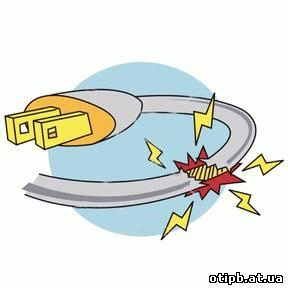 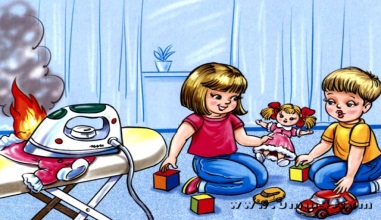 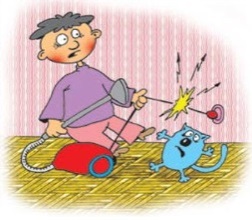 Порівняйте значення дієслів « торкатися – не торкатися»,5  - «залишати– не залишати». (Учні висловлюють свої думки про наслідки неправильного використовування електричних приладів.)  Творча роботаНапишіть пам’ятку «Безпечне використання електричних приладів». Використовуйте мовний матеріал у поданих картках.Кожен учень отримує картку.Початковий рівень: 1.Перевірити справність вилки та ізоляцію…; 2. Вмикати прилад в мережу і вимикати сухими …; 3.Не залишати без нагляду увімкнений …; 4.Не можна … вилку прилада з розетки за провід; 5. Негайно … прилад, якщо він спалахнув чи з нього пішов дим і покликати дорослих. Довідка: електричного провода, руками, прилад, тягнути, вимкнути.Середній рівень:1.Перевірити справність …та …електричного провода; 2. Вмикати прилад в мережу і вимикати … ; 3. Не можна …вилку … з розетки за …; 4. Не залишати … увімкнений …; 5. Негайно вимкнути …, якщо він спалахнув чи з нього пішов … ..Довідка: вилки, ізоляцію, сухими руками, тягнути, провід, без нагляду, прилад, дим.Достатній рівень: 1. Перевірити справність … та …; 2. Вмикати …в мережу і … сухими ….; 3. Не залишати … увімкнений …; 4. Не можна тягнути …; 5. Негайно вимкнути ….Високий рівень: 1.Перевірити; 2. Вмикати; 3 Не можна тягнути; 4. Не залишати; 5. Негайно вимкнути.Підсумок уроку.Взаємоперевірка та оцінювання складених пам’яток.Що ви запам’ятали на уроці?Про що дізналися?Домашнє завданняНаписати відповідь на питання.Чи користуються електричними приладами у твоїй родині? Якщо «так», розкажи, яких правил безпеки дотримуються?6  -За - саАза - асаЗка – ска - праскаЗу - суАзу - асуЗтру – стру – інструкція, електричний струмЗо - соАзо - асоСпе – зпе –безпека в побуті